 					ПРОЕКТ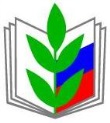 ПРОФСОЮЗ РАБОТНИКОВ НАРОДНОГО ОБРАЗОВАНИЯ И НАУКИ РОССИЙСКОЙ ФЕДЕРАЦИИ(ОБЩЕРОССИЙСКИЙ ПРОФСОЮЗ ОБРАЗОВАНИЯ)Курская областная организацияПрезидиум областной организации профсоюзаПОСТАНОВЛЕНИЕОб утверждении плана работыКурского обкома Профсоюза на 2021 год Корякина И.В.В связи с истечением срока полномочий состава Молодежного совета Союза «Федерация организаций профсоюзов Курской области», в соответствии с письмом №15 от 20.01.2021г., установленных норм представительства в соответствии с Положением о Молодежном советеПрезидиум обкома ПрофсоюзаПОСТАНОВЛЯЕТ:1. Делегировать в состав Молодежного совета Союза «Федерация организаций профсоюзов Курской области» молодежных профсоюзных активистов в соответствии с прилагаемым списком (Приложение 1).2. Зам. председателя обкома Профсоюза  Металиченко С.С. обеспечить персональное  согласование данного делегирования, информирование кандидатов об особенностях деятельности Молодежного совета в соответствии с Положением, координацию их участия в работе Молодежного совета.Председатель Курской областнойорганизации Профсоюза                                                                И.В. КорякинаПриложение 1К постановлению президиума обкома Профсоюза№08 от 11.02.2021г.Кандидаты в состав Молодежного совета Союза «Федерация организаций профсоюзов Курской области»  от Курской областной организации Общероссийского Профсоюза образования    11 февраля  2020 г. г. Курск          №08№ФИОДата рождениядолжность, место работыТелефон, адрес эл. почты1Аверина Мария Сергеевна25.01.1993ФГБОУ ВО «Курский государственный университет», зам. председателя ППО студентов89202658753mahach1413@yandex.ru2Аспидова Мария Сергеевна19.04.1994МКОУ «Курасовская ООШ» Курского р., учитель89611977045mariya.aspidova@yandex.ru3Гайдукова Светлана Сергеевна2.01.1992МКДОУ «Детский сад №2 Сказка», пос. Медвенка, заведующий89513324525svetlana02011992@mail.ru4Гонеева Виктория Вячеславовна – председатель областного Молодежного совета03.08.1987ОБОУ «Лицей-интернат пос. им. Маршала Жукова», учитель89103122504victoriyag87@mail.ru5Заднепровская Анастасия Сергеевна30.08. 1999МКОУ «Ленинская средняя общеобразовательная школа» Октябрьского р., учитель 8904521 6706aszadnepr@yandex.ru6Игракова Любовь Юрьевна14.12.1990МКОУ «Косоржанская средняя общеобразовательная школа им. Героя Советского Союза Н.И. Кононенкова», учитель8950879535589508795355@mail.ru7Ильинова Анастасия Ивановна21.06.1992МБОУ «Средняя общеобразовательная школа №58» г. Курска, заместитель директора по УВР89513148332a.ilinova21@mail.ru8Конорева Виктория Викторовна 20.09.1995МКОУ «Новоспасская средняя общеобразовательная школа» Золотухинского р., учитель89207243911vikakonoreva@mail.ru 9Крюкова Елена Александровна30.10.1994МБОУ «Средняя общеобразовательная школа №51» г. Курска, учитель89513145161erokhina.e2017@yandex.ru10Кудюкова Полина Сергеевна 18.06.1998МБОУ «Средняя общеобразовательная школа №35 им. К. Воробьева» г. Курска, учитель89513341095Polina.kudyukova@mail.ru 11Лукина Кристина Владиславовна08.09.1994МБОУ "Лицей №3"г.Курчатова, преподаватель-организатор ОБЖ89207014406luk.cristina2015@yandex.ru12Мандрина Олеся Олеговна11.01.1995МБОУ «Средняя общеобразовательная школа №20 им.А.А.Хмелевского» г. Курск, заместитель директора по УВР89102140581olesyamandrina@yandex.ru13Матюха Наталья Сергеевна25.09.1997МБОУ «СОШ №14» г. Железногорск, учитель89513175770natashamatukha@yandex.ru14Нежданова Полина Владимировна16.08.1995ОБОУ «Лицей-интернат пос. им. Маршала Жукова», педагог-психолог89307632999nezhdanovapolly@gmail.com15Нескоромных Оксана Николаевна 15.02.1992МКОУ «Кореневская средняя общеобразовательная школа № 1 им. В.Крохина» Кореневского р., учитель89513170268oneskoromnix@yandex.ru 16Плеходанова Анастасия Николаевна14.09.1995гМКОУ «Сеймицкая СОШ» Солнцевского района8-920-261-84-43plehodanowa2015@yandex.ru17Сеидов Руслан Гадирович18.06.1996МБОУ «Средняя общеобразовательная школа №14» г.Курска, зам. директора по ВР89606795537r.seidow@yandex.ru18Сухорукова Виктория Петровна 09.06.1995МКОУ «Розгребельская средняя общеобразовательная школа» Большесолдатского р., учитель89307614653victoria.suxorukowa@yandex.ru 19Шамин Александр Васильевич09.01.1993МБОУ «Локотская СОШ», учитель89207372579Sanya.shamin.93@mail.ru20Шишкова Ольга Николаевна18.01.2001ФГБОУ ВО «Юго-западный государственный университет», группа ЭК-91Б факультета экономики и менеджмента89045207052ol.shishkova@mail.ru